МИНИСТЕРСТВО ПРОСВЕЩЕНИЯ РОССИЙСКОЙ ФЕДЕРАЦИИМинистерство общего и профессионального образования Ростовской областиОтдел образования Администрации Цимлянского районаМБОУ Маркинская СОШРАБОЧАЯ ПРОГРАММА(ID 3228548)учебного предмета«История»для 5 класса основного общего образованияна 2022-2023  учебный годСоставитель: Савилова Татьяна Георгиевнаучительст. Маркинская 2022ПОЯСНИТЕЛЬНАЯ ЗАПИСКАОБЩАЯ ХАРАКТЕРИСТИКА УЧЕБНОГО ПРЕДМЕТА «ИСТОРИЯ»Место предмета «История» в системе школьного образования определяется его познавательным имировоззренческим значением, воспитательным потенциалом, вкладом в становление личностимолодого человека. История представляет собирательную картину жизни людей во времени, ихсоциального, созидательного, нравственного опыта. Она служит важным ресурсомсамоидентификации личности в окружающем социуме, культурной среде от уровня семьи до уровнясвоей страны и мира в целом. История дает возможность познания и понимания человека и обществав связи прошлого, настоящего и будущего.ЦЕЛИ ИЗУЧЕНИЯ УЧЕБНОГО ПРЕДМЕТА «ИСТОРИЯ»Целью школьного исторического образования является формирование и развитие личностишкольника, способного к самоидентификации и определению своих ценностных ориентиров наоснове осмысления и освоения исторического опыта своей страны и человечества в целом, активно итворчески применяющего исторические знания и предметные умения в учебной и социальнойпрактике. Данная цель предполагает формирование у обучающихся целостной картины российскойи мировой истории, понимание места и роли современной России в мире, важности вклада каждого еенарода, его культуры в общую историю страны и мировую историю, формирование личностнойпозиции по отношению к прошлому и настоящему Отечества.Задачи изучения истории на всех уровнях общего образования определяются Федеральнымигосударственными образовательными стандартами (в соответствии с ФЗ-273 «Об образовании»).В основной школе ключевыми задачами являются:— формирование у молодого поколения ориентиров для гражданской, этнонациональной,социальной, культурной самоовладение знаниями об основных этапах развития человеческогообщества, при особом внимании к месту и роли России во всемирно-историческом процессе;— воспитание учащихся в духе патриотизма, уважения к своему Отечеству —многонациональному Российскому государству, в соответствии с идеями взаимопонимания,согласия и мира между людьми и народами, в духе демократических ценностей современногообщества;— развитие способностей учащихся анализировать содержащуюся в различных источникахинформацию о событиях и явлениях прошлого и настоящего, рассматривать событияв соответствии с принципом историзма, в их динамике, взаимосвязи и взаимообусловленности;— формирование у школьников умений применять исторические знания в учебной ивнешкольной деятельности, в современном поликультурном, полиэтничном имногоконфессиональном обществе (Концепция преподавания учебного курса «История России» вобразовательных организациях Российской Федерации, реализующих основныеобщеобразовательные программы // Преподавание истории и обществознания в школе. —2020. — № 8. — С. 7—8).В соответствии с учебным планом общее количество времени на учебный года обучения составляетМЕСТО УЧЕБНОГО ПРЕДМЕТА «ИСТОРИЯ» В УЧЕБНОМ ПЛАНЕ67 часов. Недельная нагрузка составляет 2 часа, при 34 учебных неделях.СОДЕРЖАНИЕ УЧЕБНОГО ПРЕДМЕТАИСТОРИЯ ДРЕВНЕГО МИРАВведениеЧто изучает история. Источники исторических знаний. Специальные (вспомогательные)исторические дисциплины. Историческая хронология (счет лет «до н. э.» и «н. э.»). Историческаякарта.ПЕРВОБЫТНОСТЬПроисхождение, расселение и эволюция древнейшего человека. Условия жизни и занятияпервобытных людей. Овладение огнем. Появление человека разумного. Охота и собирательство.Присваивающее хозяйство. Род и родовые отношения.Древнейшие земледельцы и скотоводы: трудовая деятельность, изобретения. Появление ремесел.Производящее хозяйство. Развитие обмена и торговли. Переход от родовой к соседской общине.Появление знати. Представления об окружающем мире, верования первобытных людей. Искусствопервобытных людей.Разложение первобытнообщинных отношений. На пороге цивилизации.ДРЕВНИЙ МИРПонятие и хронологические рамки истории Древнего мира. Карта Древнего мира.Древний ВостокПонятие «Древний Восток». Карта Древневосточного мира.Древний ЕгипетПрирода Египта. Условия жизни и занятия древних египтян. Возникновение государственнойвласти. Объединение Египта. Управление государством (фараон, вельможи, чиновники). Положение иповинности населения. Развитие земледелия, скотоводства, ремесел. Рабы.Отношения Египта с соседними народами. Египетское войско. Завоевательные походы фараонов;Тутмос III. Могущество Египта при Рамсесе II.Религиозные верования египтян. Боги Древнего Египта. Храмы и жрецы. Пирамиды и гробницы.Фараон-реформатор Эхнатон. Познания древних египтян (астрономия, математика, медицина).Письменность (иероглифы, папирус). Открытие Ж. Ф. Шампольона. Искусство Древнего Египта(архитектура, рельефы, фрески).Древние цивилизации МесопотамииПриродные условия Месопотамии (Междуречья). Занятия населения. Древнейшие города-государства. Создание единого государства. Письменность. Мифы и сказания.Древний Вавилон. Царь Хаммурапи и его законы.Ассирия. Завоевания ассирийцев. Создание сильной державы. Культурные сокровища Ниневии.Гибель империи.Усиление Нововавилонского царства. Легендарные памятники города Вавилона.Восточное Средиземноморье в древностиПриродные условия, их влияние на занятия жителей. Финикия: развитие ремесел, караванной иморской торговли. Города-государства. Финикийская колонизация. Финикийский алфавит. Палестинаи ее население. Возникновение Израильского государства. Царь Соломон. Религиозные верования.Ветхозаветные предания.Персидская державаЗавоевания персов. Государство Ахеменидов. Великие цари: Кир II Великий, Дарий I. Расширениетерритории державы. Государственное устройство. Центр и сатрапии, управление империей. Религияперсов.Древняя ИндияПриродные условия Древней Индии. Занятия населения. Древнейшие города-государства. Приходариев в Северную Индию. Держава Маурьев. Государство Гуптов. Общественное устройство, варны.Религиозные верования древних индийцев. Легенды и сказания. Возникновение и распространениебуддизма. Культурное наследие Древней Индии (эпос и литература, художественная культура,научное познание).Древний КитайПриродные условия Древнего Китая. Хозяйственная деятельность и условия жизни населения.Древнейшие царства. Создание объединенной империи. Цинь Шихуанди. Возведение ВеликойКитайской стены. Правление династии Хань. Жизнь в империи: правители и подданные, положениеразличных групп населения. Развитие ремесел и торговли. Великий шелковый путь. Религиозно-философские учения. Конфуций. Научные знания и изобретения древних китайцев. Храмы.Древняя Греция. ЭллинизмДревнейшая ГрецияПриродные условия Древней Греции. Занятия населения. Древнейшие государства на Крите.Расцвет и гибель Минойской цивилизации. Государства Ахейской Греции (Микены, Тиринф).Троянская война. Вторжение дорийских племен. Поэмы Гомера «Илиада», «Одиссея».Греческие полисыПодъем хозяйственной жизни после «темных веков». Развитие земледелия и ремесла. Становлениеполисов, их политическое устройство. Аристократия и демос. Великая греческая колонизация.Метрополии и колонии.Афины: утверждение демократии. Законы Солона. Реформы Клисфена, их значение. Спарта:основные группы населения, политическое устройство. Организация военного дела. Спартанскоевоспитание.Греко-персидские войны. Причины войн. Походы персов на Грецию. Битва при Марафоне, еезначение. Усиление афинского могущества; Фемистокл. Битва при Фермопилах. Захват персамиАттики. Победы греков в Саламинском сражении, при Платеях и Микале. Итоги греко-персидскихвойн.Возвышение Афинского государства. Афины при Перикле. Хозяйственная жизнь. Развитиерабовладения. Пелопоннесская война: причины, участники, итоги. Упадок Эллады.Культура Древней ГрецииРелигия древних греков; пантеон богов. Храмы и жрецы. Развитие наук. Греческая философия.Школа и образование. Литература. Греческое искусство: архитектура, скульптура. Повседневнаяжизнь и быт древних греков. Досуг (театр, спортивные состязания). Общегреческие игры в Олимпии.Македонские завоевания. ЭллинизмВозвышение Македонии. Политика Филиппа II. Главенство Македонии над греческими полисами.Коринфский союз. Александр Македонский и его завоевания на Востоке. Распад державы АлександраМакедонского. Эллинистические государства Востока. Культура эллинистического мира.Александрия Египетская.Древний РимВозникновение Римского государстваПрирода и население Апеннинского полуострова в древности. Этрусские города-государства.Наследие этрусков. Легенды об основании Рима. Рим эпохи царей. Республика римских граждан.Патриции и плебеи. Управление и законы. Римское войско. Верования древних римлян. Боги. Жрецы.Завоевание Римом Италии.Римские завоевания в СредиземноморьеВойны Рима с Карфагеном. Ганнибал; битва при Каннах. Поражение Карфагена. Установлениегосподства Рима в Средиземноморье. Римские провинции.Поздняя Римская республика. Гражданские войныПодъем сельского хозяйства. Латифундии. Рабство. Борьба за аграрную реформу. Деятельностьбратьев Гракхов: проекты реформ, мероприятия, итоги. Гражданская война и установление диктатурыСуллы. Восстание Спартака. Участие армии в гражданских войнах. Первый триумвират. Гай ЮлийЦезарь: путь к власти, диктатура. Борьба между наследниками Цезаря. Победа Октавиана.Расцвет и падение Римской империиУстановление императорской власти. Октавиан Август. Императоры Рима: завоеватели иправители. Римская империя: территория, управление. Римское гражданство. Повседневная жизнь встолице и провинциях. Возникновение и распространение христианства. Император Константин I,перенос столицы в Константинополь. Разделение Римской империи на Западную и Восточную части.Начало Великого переселения народов. Рим и варвары. Падение Западной Римской империи.Культура Древнего РимаРимская литература, золотой век поэзии. Ораторское искусство; Цицерон. Развитие наук. Римскиеисторики. Искусство Древнего Рима: архитектура, скульптура. Пантеон.ОбобщениеИсторическое и культурное наследие цивилизаций Древнего мира.ПЛАНИРУЕМЫЕ РЕЗУЛЬТАТЫ 	Изучение истории в 5 классе направлено на достижение обучающимися личностных, метапредметных и предметных результатов освоения учебного предмета.ЛИЧНОСТНЫЕ РЕЗУЛЬТАТЫ	К важнейшим личностным результатам изучения истории в основной общеобразовательной школе в соответствии с требованиями ФГОС ООО (2021) относятся следующие убеждения и качества: 
	в сфере патриотического воспитания: осознание российской гражданской идентичности в поликультурном и многоконфессиональном обществе, проявление интереса к познанию родного языка, истории, культуры Российской Федерации, своего края, народов России; ценностное 
отношение к достижениям своей Родины — России, к науке, искусству, спорту, технологиям, боевым подвигам и трудовым достижениям народа; уважение к символам России, государственным праздникам, историческому и природному наследию и памятникам, традициям разных народов, проживающих в родной стране; 
	в сфере гражданского воспитания: осмысление исторической традиции и примеров гражданского служения Отечеству; готовность к выполнению обязанностей гражданина и реализации его прав; уважение прав, свобод и законных интересов других людей; активное участие в жизни семьи, образовательной организации, местного сообщества, родного края, страны; неприятие любых форм экстремизма, дискриминации; неприятие действий, наносящих ущерб социальной и природной среде; 	в духовно-нравственной сфере: представление о традиционных духовно-нравственных ценностях народов России; ориентация на моральные ценности и нормы современного российского общества в ситуациях нравственного выбора; готовность оценивать свое поведение и поступки, а также поведение и поступки других людей с позиции нравственных и правовых норм с учетом осознания последствий поступков; активное неприятие асоциальных поступков; 
	в понимании ценности научного познания: осмысление значения истории как знания о развитии человека и общества, о социальном, культурном и нравственном опыте предшествующих поколений; овладение навыками познания и оценки событий прошлого с позиций историзма; формирование и сохранение интереса к истории как важной составляющей современного общественного сознания; 	в сфере эстетического воспитания: представление о культурном многообразии своей страны и мира; осознание важности культуры как воплощения ценностей общества и средства 
коммуникации; понимание ценности отечественного и мирового искусства, роли этнических культурных традиций и народного творчества; уважение к культуре своего и других народов; 	в формировании ценностного отношения к жизни и здоровью: осознание ценности жизни и необходимости ее сохранения (в том числе — на основе примеров из истории); представление об идеалах гармоничного физического и духовного развития человека в исторических обществах (в античном мире, эпоху Возрождения) и в современную эпоху; 
	в сфере трудового воспитания: понимание на основе знания истории значения трудовой 
деятельности людей как источника развития человека и общества; представление о разнообразии существовавших в прошлом и современных профессий; уважение к труду и результатам трудовой деятельности человека; определение сферы профессионально-ориентированных интересов, 
построение индивидуальной траектории образования и жизненных планов; 
	в сфере экологического воспитания: осмысление исторического опыта взаимодействия людей с природной средой; осознание глобального характера экологических проблем современного мира и необходимости защиты окружающей среды; активное неприятие действий, приносящих вред окружающей среде; готовность к участию в практической деятельности экологическойнаправленности.В сфере адаптации к меняющимся условиям социальной и природной среды: представления об изменениях природной и социальной среды в истории, об опыте адаптации людей к новым жизненным условиям, о значении совместной деятельности для конструктивного ответа на природные и социальные вызовы.МЕТАПРЕДМЕТНЫЕ РЕЗУЛЬТАТЫ	Метапредметные результаты изучения истории в основной школе выражаются в следующих качествах и действиях.	В сфере универсальных учебных познавательных действий: 
	владение базовыми логическими действиями: систематизировать и обобщать исторические факты (в форме таблиц, схем); выявлять характерные признаки исторических явлений; раскрывать причинно-следственные связи событий; сравнивать события, ситуации, выявляя общие черты и различия; формулировать и обосновывать выводы; 
	владение базовыми исследовательскими действиями: определять познавательную задачу; намечать путь ее решения и осуществлять подбор исторического материала, объекта; систематизировать и анализировать исторические факты, осуществлять реконструкцию исторических событий; соотносить полученный результат с имеющимся знанием; определять новизну и обоснованность полученного результата; представлять результаты своей деятельности в различных формах (сообщение, эссе, презентация, реферат, учебный проект и др.); 
	работа с информацией: осуществлять анализ учебной и внеучебной исторической информации (учебник, тексты исторических источников, научно-популярная литература, интернет-ресурсы и др.) — извлекать информацию из источника; различать виды источников исторической информации; высказывать суждение о достоверности и значении информации источника (по критериям, 
предложенным учителем или сформулированным самостоятельно).	В сфере универсальных учебных коммуникативных действий: 
	общение: представлять особенности взаимодействия людей в исторических обществах и 
современном мире; участвовать в обсуждении событий и личностей прошлого, раскрывать различие и сходство высказываемых оценок; выражать и аргументировать свою точку зрения в устном 
высказывании, письменном тексте; публично представлять результаты выполненного исследования, проекта; осваивать и применять правила межкультурного взаимодействия в школе и социальном окружении; 
	осуществление совместной деятельности: осознавать на основе исторических примеров значение совместной работы как эффективного средства достижения поставленных целей; планировать и осуществлять совместную работу, коллективные учебные проекты по истории, в том числе — на региональном материале; определять свое участие в общей работе и координировать свои действия с другими членами команды; оценивать полученные результаты и свой вклад в общую работу.	В сфере универсальных учебных регулятивных действий: 
	владение приемами самоорганизации своей учебной и общественной работы (выявление проблемы, требующей решения; составление плана действий и определение способа решения); 
	владение приемами самоконтроля — осуществление самоконтроля, рефлексии и самооценки полученных результатов; способность вносить коррективы в свою работу с учетом установленных ошибок, возникших трудностей.	В сфере эмоционального интеллекта, понимания себя и других: 
	выявлять на примерах исторических ситуаций роль эмоций в отношениях между людьми; 	ставить себя на место другого человека, понимать мотивы действий другого (в исторических ситуациях и окружающей действительности);	регулировать способ выражения своих эмоций с учетом позиций и мнений других участников общения.ПРЕДМЕТНЫЕ РЕЗУЛЬТАТЫ	1.Знание хронологии, работа с хронологией: 
	объяснять смысл основных хронологических понятий (век, тысячелетие, до нашей эры, наша эра); 	называть даты важнейших событий истории Древнего мира; по дате устанавливать принадлежность события к веку, тысячелетию; 
	определять длительность и последовательность событий, периодов истории Древнего мира, вести счет лет до нашей эры и нашей эры.	2.Знание исторических фактов, работа с фактами: 
	указывать (называть) место, обстоятельства, участников, результаты важнейших событий истории Древнего мира; 
	группировать, систематизировать факты по заданному признаку.	3.Работа с исторической картой: 
	находить и показывать на исторической карте природные и исторические объекты (расселение человеческих общностей в эпоху первобытности и Древнего мира, территории древнейших 
цивилизаций и государств, места важнейших исторических событий), используя легенду карты; 	устанавливать на основе картографических сведений связь между условиями среды обитания людей и их занятиями.	4.Работа с историческими источниками: 
	называть и различать основные типы исторических источников (письменные, визуальные, вещественные), приводить примеры источников разных типов; 
	различать памятники культуры изучаемой эпохи и источники, созданные в последующие эпохи, приводить примеры; 
	извлекать из письменного источника исторические факты (имена, названия событий, даты и др.); находить в визуальных памятниках изучаемой эпохи ключевые знаки, символы; раскрывать смысл (главную идею) высказывания, изображения.	5.Историческое описание (реконструкция): 
	характеризовать условия жизни людей в древности; 
	рассказывать о значительных событиях древней истории, их участниках; 
	рассказывать об исторических личностях Древнего мира (ключевых моментах их биографии, роли в исторических событиях); 
	давать краткое описание памятников культуры эпохи первобытности и древнейших цивилизаций.	6.Анализ, объяснение исторических событий, явлений: 
	раскрывать существенные черты: а) государственного устройства древних обществ; б) положения основных групп населения; в) религиозных верований людей в древности; 
	сравнивать исторические явления, определять их общие черты; 
	иллюстрировать общие явления, черты конкретными примерами; 
	объяснять причины и следствия важнейших событий древней истории.	7.Рассмотрение исторических версий и оценок, определение своего отношения к наиболее значимым событиям и личностям прошлого: 
	излагать оценки наиболее значительных событий и личностей древней истории, приводимые в учебной литературе; 
	высказывать на уровне эмоциональных оценок отношение к поступкам людей прошлого, к памятникам культуры.8.Применение исторических знаний: 
	раскрывать значение памятников древней истории и культуры, необходимость сохранения их в современном мире; 
	выполнять учебные проекты по истории Первобытности и Древнего мира (в том числе с привлечением регионального материала), оформлять полученные результаты в форме сообщения, альбома.ТЕМАТИЧЕСКОЕ ПЛАНИРОВАНИЕ ПОУРОЧНОЕ ПЛАНИРОВАНИЕ УЧЕБНО-МЕТОДИЧЕСКОЕ ОБЕСПЕЧЕНИЕ ОБРАЗОВАТЕЛЬНОГО ПРОЦЕССА ОБЯЗАТЕЛЬНЫЕ УЧЕБНЫЕ МАТЕРИАЛЫ ДЛЯ УЧЕНИКАВигасин А.А., Годер Г.И., Свенцицкая И.С.; под редакцией Искендерова А.А. Всеобщая история. История Древнего мира.5 кл. Издательство «Просвещение»; 
 МЕТОДИЧЕСКИЕ МАТЕРИАЛЫ ДЛЯ УЧИТЕЛЯМетодическое пособие к учебнику  Вигасин А.А., Годер Г.И., Свенцицкая И.С.; под редакцией Искендерова А.А. Всеобщая история. История Древнего мира.5 кл. Издательство «Просвещение»; 2. Эллада (httр://www.hе1lаdоs.гu) снабжена алфавитным Указателем и содержит более 500 иллюстраций к древнегреческим мифам.3. Античная мифология ( http://mythology.sgu.ru/mythology/ant/index/htm) предполагает не только изучение материала, но и возможность on-line тестирования, а Мифология (http://mifologia.cjb.net) содержит статьи, очерки, библиографию, произведения классиков, рисунки в «мифологическом»стиле, рецензии на книги (научные и художественные), тексты песен, статьи по музыке и т.д.ЦИФРОВЫЕ ОБРАЗОВАТЕЛЬНЫЕ РЕСУРСЫ И РЕСУРСЫ СЕТИ ИНТЕРНЕТ• ancient.gerodot.ru - сайт "Древний Мир" содержит материалы по истории далеких веков, забытых цивилизаций и стран. Имеются подборки материалов по Древней истории и культуре по странам и племенам: Египет, Индия, Греция, Ассирия, Персия, Китай, Рим, Ацтеки и др.• history.rin.ru - Сайт Российской Информационной Сети "История" на RIN.ru. Имеются разделы: Древний мир, Средние века, Новое время, Новейшая история (по каждому разделу - страницы, карты, даты и события); общие разделы (загадки истории, исторические личности и др).• hrono.ru - хронологические таблицы на сайте "Хронос". Начальная история (до 3тыс. лет до н.э.). История IVв. до н.э. - ХХ век. Ежегодные подробные хронологические таблицы по событиям и странам. • historyatlas.narod.ru - "Геосинхрония" - Атлас всемирной истории. Карты и схемы по всеобщей истории. Схемы образования и карты древних государств. Таблицы династий и правителей. • historic.ru - Cайт "Historic.Ru" содержит карты по истории Древнего мира и из энциклопедии Всемирная история, тематические подборки статей: семь чудес света, тайны истории и т.п.,и статьи в разделе "Цивилизации": Египет, Вавилон, Греция, Рим, Атлантида и другие. • istorya.ru - Cайт "История.Ру". Имеются разделы: древний мир, средние века, новое, новейшее время; хронология изменения границ Европы с 1000 по 1997 год ( 25 цветных карт последовательно по 1 странице), литература, ссылки и др. • mesopotamia.nm.ru - Сайт "Цивилизации Месопотамии" посвящeн истории, культуре, религиозным представлениям народов, населявших Месопотамию в древности.• duat.egyptclub.ru - Cайт "Дуат-Египтомания" содержит познавательную информацию о истории, богах, культуре, эзотерике Египта.• pero-maat.ru - Сайт "Древний Египет - Перо Маат". Проект для любителей Древнего Египта. Новости египтологии, научные и публицистические статьи, творчество древнеегипетской тематики.МАТЕРИАЛЬНО-ТЕХНИЧЕСКОЕ ОБЕСПЕЧЕНИЕ ОБРАЗОВАТЕЛЬНОГО ПРОЦЕССАУЧЕБНОЕ ОБОРУДОВАНИЕ1. Учебные карты 
2. Печатные пособия раздаточные 
3.Печатные демонстрационные пособия 
4.DVD-фильмы 
5.Компакт-диски 
6.Интерактивные пособия 
7.Комплекты карт, атласы по истории 5 класс.8.Общее и вспомогательное оборудование для кабинетаОБОРУДОВАНИЕ ДЛЯ ПРОВЕДЕНИЯ ПРАКТИЧЕСКИХ РАБОТ1.Контурные карты и атласы "история Древнего мира" 2. Классная магнитная доска.3. Настенная доска с приспособлением для крепления картинок.4. Колонки 
5. Компьютер 
6. Проектор 
7.Раздаточный материал.РАССМОТРЕНОСОГЛАСОВАНОУТВЕРЖДЕНОРуководитель МОЗаместитель директораДиректор______________Е.Л. Горбанева ______________Л.И.Кардакова______________С.С.МалаховаПротокол №1Протокол №1Приказ №170от "25" 08.2022 г.от "25" 08.  2022 г.от "25" 08.2022 г.№
п/пНаименование разделов и тем программыКоличество часовКоличество часовКоличество часовКоличество часовДата 
изученияВиды деятельностиВиды, формы контроляЭлектронные (цифровые) образовательные ресурсы№
п/пНаименование разделов и тем программывсегоконтрольные работыпрактические работыпрактические работыДата 
изученияВиды деятельностиВиды, формы контроляЭлектронные (цифровые) образовательные ресурсыРаздел 1. ВведениеРаздел 1. ВведениеРаздел 1. ВведениеРаздел 1. ВведениеРаздел 1. ВведениеРаздел 1. ВведениеРаздел 1. ВведениеРаздел 1. ВведениеРаздел 1. ВведениеРаздел 1. Введение1.1.Введение20102.09.2022 07.09.202202.09.2022 07.09.2022Рассказывать; как историки узнают о далеком прошлом. 
Приводить примеры вещественных и письменных исторических источников. 
Объяснять значение терминов: история; 
хронология; археология; этнография; 
нумизматика. 
Характеризовать отрезки времени; 
используемые при описании прошлого (год; век; тысячелетие; эра).
Размещать на ленте времени даты событий; 
происшедших до нашей; эры и в нашу эру; 
Объяснять; какая историческая и географическая информация; содержится на исторических картах;;Устный опросhttps://resh.edu.ru/subject/lesson/7519/start/310298/ https://resh.edu.ru/subject/lesson/7520/start/253250/Итого поразделуИтого поразделу2Раздел 2. ПервобытностьРаздел 2. ПервобытностьРаздел 2. ПервобытностьРаздел 2. ПервобытностьРаздел 2. ПервобытностьРаздел 2. ПервобытностьРаздел 2. ПервобытностьРаздел 2. ПервобытностьРаздел 2. ПервобытностьРаздел 2. Первобытность2.1.Первобытность40009.09.2022 21.09.2022Показывать на карте места расселения древнейших людей известные историкам.
Рассказывать о занятиях первобытных людей. 
Распознавать изображения орудий труда и охоты первобытных людей. 
Объяснять; какое значение для древнейших людей имело овладение огнем; как его добывали и поддерживали; 
Рассказывать где были найдены рисунки первобытных людей; о чем ученые узнали из этих рисунков. 
Объяснять; чему; каким силам поклонялись древнейшие люди.
Раскрывать значение понятий: присваивающее хозяйство; язычество; миф.
Характеризовать значение освоения древними людьми земледелия и; скотоводства.
Распознавать (на изображениях, макетах) орудия труда древних земледельцев, ремесленников. 
Давать определение понятий: присваивающее хозяйство, 
производящее хозяйство, род, племя. 
Рассказывать о важнейших ремеслах, 
изобретенных древними, людьми; 
Рассказывать, как произошло открытие людьми металлов, какое; значение это имело. 
Объяснять; в чем состояли предпосылки и последствия развития, обмена и торговли в первобытном обществе. 
Раскрывать значение понятий и терминов. родовая община; соседская община, вождь, 
старейшина, знать.Устный опрос.https://resh.edu.ru/subject/lesson/7521/start/253219/ https://resh.edu.ru/subject/lesson/7522/start/310329Итого по разделуИтого по разделу4Раздел 3. Древний ВостокРаздел 3. Древний ВостокРаздел 3. Древний ВостокРаздел 3. Древний ВостокРаздел 3. Древний ВостокРаздел 3. Древний ВостокРаздел 3. Древний ВостокРаздел 3. Древний ВостокРаздел 3. Древний Восток3.1.Древний Египет71123.09.202214.10.2022Рассказывать с использованием исторической карты о природных 
условиях Египта, их влиянии на занятия населения. 
Объяснять, что способствовало возникновению в Египте сильной государственной власти; 
Рассказывать, как произошло объединение Египта, раскрывать значение этого события. 
Объяснять смысл понятий и терминов: фараон, жрец. 
Давать описание условий жизни и занятий древних египтян, используя живописные и скульптурные изображения. 
Характеризовать положение основных групп населения Древнего Египта (вельможи, виновники, жрецы, земледельцы, ремесленники). 
Показывать на карте основные направления завоевательных походов 
фараонов Египта. 
Рассказывать об организации и вооружении египетского войска. 
Объяснять, чем прославился фараон Рамсес II. 
Рассказывать, каким богам поклонялись древние египтяне. 
Представлять описание внешнего вида и внутреннего устройства египетских храмов, пирамид (на основе фотографий, 
иллюстраций). 
Излагать сюжет мифа об Осирисе; 
объяснять, в чем заключалась его, главная идея. 
Рассказывать, чем известен в египетской истории фараон Эхнатон. Рассказывать в каких областях знаний древние египтяне достигли; значительных успехов. 
Характеризовать письменность древних египтян. 
(особенности письма; 
Устный опрос;контрольная работа; практическая
работа;https://resh.edu.ru/subject/lesson/7524/start/310360/https://resh.edu.ru/subject/lesson/7525/start/310391/ https://resh.edu.ru/subject/lesson/7523/start/310422/Объяснять, в чем состоял вклад Ж. Ф. Шампольона в изучение истории Древнего Египта. 
Объяснять значение понятий и терминов: пирамида, сфинкс, рельеф.3.2.Древние цивилизации Месопотамии40119.10.2022 09.11.2022Рассказывать, используя карту, о природных условиях Месопотамии и 
занятиях живших там в древности людей. 
Называть и показывать на карте древнейшие города-государства 
Месопотамии; 
Объяснять значение понятий и терминов: клинопись, эпос, зиккурат. 
Показывать на карте расположение древнего Вавилонского царства. 
Рассказывать, чем известен в истории вавилонский царь Хаммурапи.Объяснять, в чем заключается ценность законов как исторического источника. 
Показывать на карте территорию Ассирийской державы. Рассказывать, об организации ассирийского войска. 
Объяснять, как ассирийские цари управляли своей державой. 
Представлять, используя иллюстрации, 
описание ассирийской, столицы Ниневии. 
рассказывать о ее достопримечательностях 
Объяснять, благодаря чему произошло новое возвышение Вавилона. Представлять; 
используя иллюстрации; 
описание города Вавилона в; 
период его расцвета при царе Навуходоносоре. Раскрывать смысл выражения «Вавилонская башня».Устный опрос, тестирование.https://resh.edu.ru/subject/lesson/7526/start/252227/3.3.Восточное 
Средиземноморье в древности20011.11.2022 16.11.2022Объяснять, как природные условия влияли на занятия населения, Восточного Средиземноморья. 
Рассказывать о развитии ремесел и торговли в Финикии. Объяснять значение понятий: колония,  колонизация, алфавит. 
Называть и показывать на карте древние государства Палестины. 
Объяснять, чем известен в истории царь Соломон. 
Объяснять значение понятий и терминов: монотеизм; иудаизм.
;
пророк; 
Ветхий завет;;Устный опрос, тестирование, диктант.https://resh.edu.ru/subject/lesson/7527/start/310453/ https://resh.edu.ru/subject/lesson/7528/start/253095/3.4.Персидская держава20018.11.2022 23.11.2022Показывать на карте территорию Персидской державы в период ее 
могущества. 
Объяснять причины военных успехов персидской армии. Характеризовать систему управления персидской державой. Рассказывать о религии древних персов. 
Объяснять значение понятий и терминов: сатрап; 
зороастризм; 
Авеста;;Самооценка с 
использованием«Оценочного
листа»;https://resh.edu.ru/subject/lesson/7529/start/252754/ https://resh.edu.ru/subject/lesson/7530/start/252723/3.5.Древняя Индия20025.11.2022 30.11.2022Рассказывать о природных условиях Древней Индии, занятиях, населения. 
Рассказывать о древнейших индийских городах, используя карту. 
Объяснять значение понятий и терминов: арии, раджа, варна, каста, брахман, Веды, 
санскрит. 
Характеризовать верования древних индийцев, называть главных богов, 
почитаемых в индуизме. 
Рассказывать о возникновении буддизма; 
основных положениях этого учения. 
Давать описание внешнего вида и внутреннего убранства индуистских 
и буддийских храмов (на основе текста и иллюстраций учебника). 
Объяснять, о чем повествуют поэмы «Махабхарата» и «Рамаяна», чем
они интересны для историков.Устный опрос, тестирование.https://resh.edu.ru/subject/lesson/7531/start/253064/3.6.Древний Китай30002.12.2022 09.12.2022Характеризовать, используя карту,  
природные условия Древнего Китая 
их влияние на занятия населения. 
Рассказывать о хозяйственной деятельности древних китайцев, совершенствовании орудий их труда, 
технических сооружениях. 
Показывать на карте территорию империи Цинь и объяснять значение создания единого государства. 
Представлять характеристику императора Цинь Шихуанди и итогов его деятельности. 
Рассказывать о достижениях древних китайцев в развитии ремесел и торговли. 
Раскрывать причины частых восстаний населения в Древнем Китае, показывать, 
чем они завершались.
Объяснять значение понятий и терминов: Великая Китайская стена, Великий шелковый путь, пагода, иероглиф, 
каллиграфия. 
Рассказывать об учении Конфуция, 
высказывать суждения о причинах 
его популярности в Древнем Китае и в последующие столетия. 
Представлять характеристику достижений древних китайцев в развитии письменности, в науке, технике, 
художественной культуре (в форме устных сообщений). 
презентаций);;Устный опрос, тестирование.https://resh.edu.ru/subject/lesson/7532/start/310484/Итого по разделуИтого по разделу20Раздел 4. Древняя Греция. ЭллинизмРаздел 4. Древняя Греция. ЭллинизмРаздел 4. Древняя Греция. ЭллинизмРаздел 4. Древняя Греция. ЭллинизмРаздел 4. Древняя Греция. ЭллинизмРаздел 4. Древняя Греция. ЭллинизмРаздел 4. Древняя Греция. ЭллинизмРаздел 4. Древняя Греция. ЭллинизмРаздел 4. Древняя Греция. Эллинизм4.1.Древнейшая Греция40114.12.2022 23.12.2022Рассказывать, используя карту 
о природных условиях Древней. 
Греции и основных занятиях ее населения. 
Объяснять, какие находки археологов свидетельствуют о существовании древних цивилизации на о. Крит, в Микенах. 
Рассказывать, о чем повествуют поэмы «Илиада» и «Одиссея». Объяснять значение выражений «Ахиллесова пята»,«Троянский конь».Устный опрос, тестирование.https://resh.edu.ru/subject/lesson/7533/start/252661/ https://resh.edu.ru/subject/lesson/7534/start/310515/ https://resh.edu.ru/subject/lesson/7535/start/310546/4.2.Греческие полисы70128.12.2022 27.01.2023Показывать на карте крупнейшие греческие города- государства. 
Объяснять значение понятий: полис, 
аристократия, демос, тиран, акрополь, 
агора, фаланга, метрополия,  колония. 
Характеризовать основные группы населения греческого полиса, их положение, отношение к власти. 
Рассказывать о составе и организации полисного войска. Показывать на карте направления Великой греческой колонизации, называть наиболее значительные колонии, в том числе в Северном Причерноморье. Рассказывать, как осуществлялось управление греческими колониями; 
в чем заключались их связи с метрополиями. 
Раскрывать значение понятий и терминов: ареопаг, архонт, народное, собрание; 
реформа, остракизм. 
Характеризовать основные положения и значение законов Солона и реформ Клисфен.
Объяснять, почему политическое устройство Древних Афин, называется демократией. 
Рассказывать об основных группах населения Спарты; о том; кто управлял государством.
Раскрывать значение понятий и терминов: олигархия, илоты, гоплиты. 
Объяснять,     почему спартанское войско считалось самым сильным в Греции. 
Составить сообщение о спартанском воспитании, высказать суждение 
о его достоинствах и недостатках. 
Сравнивать устройство Афинского и Спартанского государств, определять основные различия. 
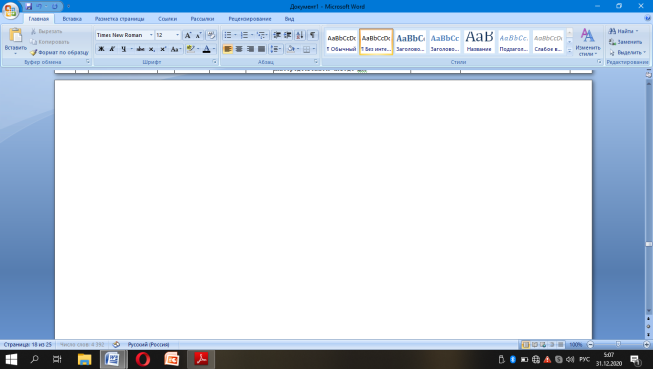 
начала войн; 
Персии против Греции; 
Рассказывать; 
используя картосхемы; 
об участниках; 
ходе и итогах; 
крупных сражений греко-персидских войн (Марафонская 
битва; 

Устный опрос; Практическая работа; 
Тестирование;https://resh.edu.ru/subject/lesson/7536/start/310577/ https://resh.edu.ru/subject/lesson/7537/start/252940/ https://resh.edu.ru/subject/lesson/7538/start/288851/ https://resh.edu.ru/subject/lesson/7539/start/252537/Называть причины основных участников и итоги Пелопоннесской войны. 
Объяснять, в чем проявилось ослабление греческих полисов после Пелопоннесской войны.4.3.Культура Древней Греции50001.02.2023 15.02.2023Называть главных богов, которым поклонялись древние греки, распознавать их скульптурные изображения. 
Объяснять, кто такие титаны и герои. 
Рассказывать о том, чему учили детей в школах Древней Греции. 
Раскрывать значение понятий и терминов: гимнасий, Академия, Ликей, философия, 
логика, этика. 
Называть древнегреческих ученых, 
известных своими трудами по философии, 
истории, другим отраслям наук. 
Представлять описание внешнего вида и планировки древнегреческого храма (в виде устного высказывания, презентации). 
Раскрывать значение понятий и терминов: ордер, фронтон, капитель, кариатида, 
распознавать архитектурные элементы зданий на изображениях, фотографиях. 
Рассказывать о древнегреческом театре, 
организации представлений. 
Рассказывать об истоках и правилах проведения общегреческих игр в Олимпии. Объяснять, что греки ценили в спортивных состязаниях, в чем выражалось их отношение к играм.Устный опрос; Тестирование;https://resh.edu.ru/subject/lesson/7540/start/252909/4.4.Македонские завоевания. Эллинизм40017.02.2023 03.03.2023Объяснять, что способствовало усилению Македонии в IV в. до н. э., какую роль сыграл в этом царь Филипп II. 
Рассказывать, как была установлена власть македонского царя над греческими полисами. 
Систематизировать в виде таблицы информацию о завоевательных походах Александра Македонского. 
Объяснять, в чем состояли причины военных побед Александра Македонского. 
Представлять характеристику («исторический портрет») Александра Македонского. 
Раскрывать смысл понятия «эллинизм». 
Показывать на карте государства, образовавшиеся в результате распада державы Александра Македонского. Рассказывать, чем славилась Александрия Египетская, почему она считалась культурным центром эллинистического мира.Устный опрос; Диктант;https://resh.edu.ru/subject/lesson/7541/start/252878/ https://resh.edu.ru/subject/lesson/7542/start/252847/Итого по разделуИтого по разделу20Раздел 5. Древний РимРаздел 5. Древний РимРаздел 5. Древний РимРаздел 5. Древний РимРаздел 5. Древний РимРаздел 5. Древний РимРаздел 5. Древний РимРаздел 5. Древний РимРаздел 5. Древний Рим5.1.Возникновение Римского государства30110.03.2023 17.03.2023Рассказывать, используя историческую карту, о природных условиях Апеннинского полуострова и племенах, 
населявших его в древности. 
Сопоставлять информацию о происхождении Рима, содержащуюся в легенде и полученную в ходе исследований историков. 
Раскрывать значение понятий и терминов: патриций, плебей, республика, консул, народный трибун, Сенат, вето, легион, понтифик, авгур. 
Объяснять, как было организовано управление Римской республикой (какими полномочиями обладали консулы, народные трибуны, Сенат, народное собрание). 
Рассказывать об организации и вооружении римской армии, привлекая иллюстрации учебника. 
Называть главных богов древних римлян, устанавливать соответствие римских и греческих богов. 
Показывать на исторической карте, с какими противниками воевали римляне в борьбе за власть над Италией. 
Объяснять происхождение и смысл выражений «Гуси Рим спасли», «Пиррова победа», «Разделяй и властвуй!».Устныйопрос; Тестирование;https://resh.edu.ru/subject/lesson/7543/start/296170/ https://resh.edu.ru/subject/lesson/7544/start/252816/5.2.Римские завоевания в Средиземноморье30129.03.2023 5.04.2023Представлять общую характеристику Пунических войн (причины, хронологический период, участники,  
наиболее значительные походы и сражения, итоги). 
Объяснять, благодаря чему вошел в историю Ганнибал. 
Показывать на исторической карте территории римских провинций, 
объяснять, какие современные географические названия берут начало от названий римских провинций.Устный опрос; Практическая работа;https://resh.edu.ru/subject/lesson/7545/start/310608/ https://resh.edu.ru/subject/lesson/7546/start/310639/ https://resh.edu.ru/subject/lesson/7547/start/310670/5.3.Поздняя Римская 
республика. Гражданские войны50107.04.2023 21.04.2023Объяснять, почему причиной острых столкновений в Риме во II в. до н. э. стал вопрос о переделе «общественной земли». Раскрывать значение понятий и терминов: «общественная земля», гражданская война, диктатор, проскрипции, 
триумвират, вольноотпущенник, гладиатор. 
Характеризовать цели, содержание и итоги реформ братьев Гракхов. 
Анализировать отрывки из текстов историков (извлекать информацию, высказывать оценочные суждения); 
Объяснять, чем были вызваны гражданские войны в Риме, какие силыпротивостояли друг другу.Рассказывать о положении рабов в Древнем Риме.Рассказывать о восстании под руководством Спартака (причины,участники, основные периоды восстания, итоги).Представлять характеристику Гая Юлия Цезаря, объяснять, благодаря чему он вошел в историю.Раскрывать, при каких обстоятельствах появились и что означали выражения «Жребий брошен!», «Перейти Рубикон».Называть главных участников борьбы за власть после смерти Цезаря и ее итоги.гражданские войны в Риме, какие силы противостояли друг другу; 
Рассказывать о положении рабов в Древнем Риме; 
Рассказывать о восстании под руководством Спартака 
(причины, участники, основные периоды восстания, итоги); Представлять характеристику Гая Юлия Цезаря, объяснять, благодаря чему он вошел в историю; 
Раскрывать, при каких обстоятельствах появились и что означали выражения «Жребий брошен!», «Перейти Рубикон»; Называть главных участников борьбы за власть после смерти Цезаря и ее итоги;Устный опрос; Практическая работа; 
Тестирование;https://resh.edu.ru/subject/lesson/7546/start/310639/ https://resh.edu.ru/subject/lesson/7546/start/310639/5.4.Расцвет и падение Римской империи61126.04.2023 12.05.202326.04.2023 12.05.2023Рассказывать об установлении единоличной власти Октавиана Августа. 
Представлять характеристики римских императоров, их правления (Нерон, Траян, Диоклетиан — по выбору). 
Показывать на исторической карте территорию Римской империи, объяснять, как было организовано управление провинциями. 
Рассказывать, используя иллюстрации учебника, о повседневной жизни в столице и провинциях Римской империи. 
Сравнивать положение римского раба и колона, объяснять, чем различались условия их жизни и труда. 
Объяснять значение понятий и терминов: форум, Пантеон, Колизей, акведук, амфитеатр, термы. 
Рассказывать о возникновении и распространении христианства, объяснять, чем отличалась новая религия от верований римлян.Характеризовать политику римских императоров в отношениихристиан, объяснять, как и при каких обстоятельствах она была изменена.Объяснять значение понятий и терминов: Библия, Евангелие, апостол, церковь, патриарх, епископ. Рассказывать о разделении Римской империи на Западную и Восточную.Систематизировать в форме таблицы информацию о нападенияхварваров на Рим.Участвовать в обсуждении вопроса «Почему пала Западная Римская империя?».
 Устный опрос; 
Контрольная работа; Практическая 
работа; 
ВПР;https://resh.edu.ru/subject/lesson/7548/start/296232/ https://resh.edu.ru/subject/lesson/7549/start/310701/5.5.Культура Древнего Рима30017.05.2023 24.05.202317.05.2023 24.05.2023Раскрывать смысл понятия «золотой век римской поэзии», называть имена поэтов золотого века. 
Рассказывать о развитии научных знаний в Древнем Риме (философия, география, история).
Объяснять, какое значение и почему придавалось в Древнем Риме ораторскому искусству.
Составлять описание известных архитектурных сооружений Древнего Рима (по выбору). 
Сравнивать внешний вид древнегреческих и древнеримских храмов. Определять общие черты и различия. 
Изучать иллюстрации учебника, объяснять, о чем рассказывают римские скульптурные портреты.Устный опрос.https://resh.edu.ru/subject/lesson/7550/start/311469/ https://resh.edu.ru/subject/lesson/7551/start/325120/ https://resh.edu.ru/subject/lesson/7552/start/311500/Итого по разделуИтого по разделу20Раздел 6. ОбобщениеРаздел 6. ОбобщениеРаздел 6. ОбобщениеРаздел 6. ОбобщениеРаздел 6. ОбобщениеРаздел 6. ОбобщениеРаздел 6. ОбобщениеРаздел 6. ОбобщениеРаздел 6. ОбобщениеРаздел 6. Обобщение6.1.Историческое и культурное наследие цивилизаций 
Древнего мира10026.05.202326.05.2023Виды деятельности по изученным разделам;Устный опрос
https://edsoo.ru/constructor/2226700/#Итого по разделуИтого по разделу1ОБЩЕЕ КОЛИЧЕСТВО ЧАСОВ ПО ПРОГРАММЕОБЩЕЕ КОЛИЧЕСТВО ЧАСОВ ПО ПРОГРАММЕ67399№
п/пТема урокаКоличество часовКоличество часовКоличество часовДата 
изученияВиды, формы контроля№
п/пТема урокавсего контрольные работыпрактические работыДата 
изученияВиды, формы контроля1. Что изучает история.Источники историческихзнаний. историческихзнаний. Специальные(вспомогательные)историческиедисциплины.1002.09Устный опрос2.Историческая хронологияИсторическая карта.1017.09Практическаяработа;Устный опрос3.Происхождение,расселение и эволюциядревнейшего человека.1009.09Устный опрос4.Родовые общины охотников и собирателей.10014.09Устный опрос,самооценка сиспользованием«Оценочноголиста».5.Возникновение земледелия, скотоводства, искусства и религиозных верований.10016.09Тестирование,устный опрос6.Появление неравенства и знати.10021.09Устный опрос7.Государство на берегах Нила.10023.09Устный опрос,тестирование8.Как жили земледельцы и ремесленники в Египте.10028.09Устный опрос,самооценка сиспользованием«Оценочного;листа»9.Жизнь египетского вельможи.10030.09Устный опрос10.Военные походы фараонов.1015.10Устный опрос, практическая работа11.Религия древних египтян.1007.10Устный опрос12. Искусство, письменность и знания древних египтян.10012.10Устный опрос13.Контрольная работа №1 Древний Египет11014.10Контрольная работа14.Древнее Двуречье.10119.10Персидская держава «царя царей».15.Вавилонский царь Хаммурапи и его законы.10021.10Терминологический диктант16.Ассирийская держава.10026.10Устный опрос,  17.УсилениеНововавилонскогоцарства.1009.11Устный опрос,  18.Финикия:развитие ремесел,караванной и морскойторговли.10011.11Устный опрос,самооценка сиспользованием«Оценочного;листа»19.ВозникновениеИзраильскогогосударства10016.11Устный опрос20.Царство Давида и Соломона.10018.11Терминологический диктант21.Персидская держава «царя царей».10023.11Устный опрос22.Природа и люди Древней Индии.10025.11 Устный опрос23.Индийские касты.10030.11 Устный опрос,тестирование24.Чему учил китайский мудрец Конфуций.1002.12Устный опрос25.Первый властелин единого Китая.1007.12Устный опрос,тестирование26.Обобщение. Древний Восток1009.12тестирование27.Греки и критяне.10014.12Устный опрос28.Микены и Троя.10116.12Устный опрос, практическая работа.29.Поэмы Гомера «Илиада» и «Одиссея»10021.12Самооценка сиспользованием«Оценочного;листа»30.Религия древних греков.10023.12Устный опрос31.Земледельцы Аттики теряют землю и  свободу.10028.12Устный опрос32.Зарождение демократии в Афинах.10011.01Работа с терминологией33.Древняя Спарта.10013.01Терминологический диктант34.Основание греческих колоний.10118.01Практическая работа35.Олимпийские игры в древности.10020.01Устный опрос36.Победа греков над персами в Марафонской битве.10025.01Самооценка сиспользованием«Оценочного;листа»37.Нашествие персидских войск на Элладу.10027.01Тестирование38.В гаванях афинского порта Пирей.1001.02Устный опрос39.В городе богини Афины.1003.02Самооценка сиспользованием«Оценочного;листа»40.В афинских школах и гимнасиях.1008.02Устный опрос41.В театре Диониса.10010.02Самооценка сиспользованием«Оценочного;листа»42.Афинская демократия при Перикле.10015.02Терминологический диктант43.Города Эллады подчиняются Македонии.10017.02Устный опрос.44.Поход Александра Македонского на Восток.10022.02Терминологический диктант45.В древней Александрии Египетской.1001.03Устный опрос.46.Обобщение. Македонские заболевания1003.03Тестирование47.Древнейший Рим.10010.03Устный опрос.48.Завоевание Римом Италии.10115.03Практическая работа49.Устройство Римской республики10017.03Историческийдиктант50.Вторая война Рима с Карфагеном (218-201 годы до н.э.).10129.03Практическая работа51.Установление господства Рима во всём Средиземноморье во 2-м веке до н.э.10031.03Тестирование52.Рабство в Древнем Риме.1005.04Устный опрос.53.Земельный закон братьев Гракхов.1007.04Тестирование54.Восстание Спартака.10112.04Практическая работа55.Единовластие Цезаря.10014.04Устный опрос56.Установление империи в Риме.10019.04Тестирование57.Обобщение. Гражданские войны в Риме10021.04Тестирование,ВПР58.Соседи Римской империи в первые века нашей эры.10026.04Устный опрос59.В Риме при императоре Нероне.10028.04Самостоятельная работа учащихся с учебником по понятиям, с последующей беседой.60.Первые христиане и их учение.1003.05Работа с документами.61.Расцвет Римской империи во 2-м веке.1015.05Графические работы: контурные карты62.Контрольная работа №2 «Древний мир»11010.05Контрольная работа63.«Вечный город» и его жители».10012.05Историческийдиктант64.Римская империя при Константине.10017.05Составление тематических творческих рассказов на основе использования нескольких источников65.Взятие Рима готами. 10019.05Историческийдиктант66.Обобщение. Античность.10024.05Тестирование67.Историческое икультурное наследиецивилизаций Древнегомира.10026.05Фронтальный опросОБЩЕЕ КОЛИЧЕСТВО ЧАСОВ ПО ПРОГРАММЕОБЩЕЕ КОЛИЧЕСТВО ЧАСОВ ПО ПРОГРАММЕ6729